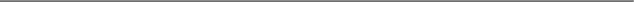 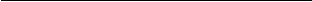 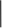 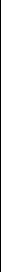 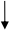 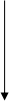 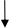 附件考试报名流程图在线核查结果返回后· 系统审核未通过人员  · 不选择告知承诺制人员 ·撤回承诺人员· 不适用告知承诺制人员网上审核通过人员注册信息、在线核查  ( 即 日起-9 月 5 日 )报考人员须本人登录网上报名系统，按照要求注册，完善个人信息，等待系统在线核查身份、 学历学位信息 (原则上 24 小时内返回核查结果，系统核查无论通过与否均可继续报名流程)。特别提示：网上报名务必由报考人员本人操作，并妥善保管用户名及密码，如泄露给他人导 致个人信息被篡改，相关后果自行承担。提交报名信息  ( 8 月 31 日-9 月 6 日 )报考人员根据本人实际情况填写报名信息，确认信息真实、客观；按要求上传审核所需的材 料原件图片 (图片须清晰完整；持香港、澳门、台湾地区或国外高等学校学历、学位报考人员， 上传学历、学位证书图片时须上传教育部留学服务中心的认证书图片)；选择告知承诺制方式的报考人员签署告知承诺书 (电子文本)；签署告知承诺书后需要撤回承诺的，需在提交报名信息截止时间前进行，撤回承诺后，本年 度该项考试不再适用告知承诺制；不选择告知承诺制、撤回承诺和不适用告知承诺制的报考人员须按要求上传相关材料，接受 人工审核。网上审核 ( 8 月 31 日-9 月 6 日 )审核机构工作人员进行网上审核，报考人员应及时登录系统查 看审核状态，如对资格审核结果有异议，须在审核时段内 (节假日 除外) 致电审核机构：审核点 1 联系电话：63258384，工作日服务 时间：9:00-11:30，14:00-17:30；审核点 2 联系电话：81539621， 工作日服务时间：9:00-11:30，13:30-17:00。网上缴费  ( 9 月 10 日-9 月 13 日 )缴费成功方为报名成功，逾期未缴费视为放弃报名，不得补缴。